İsim SOYİSİM tarafından Prof. Dr. İsim SOYİSİM yönetiminde [ve Doç. Dr. İsim SOYİSİM ikinci danışmanlığında (eğer mevcutsa)] hazırlanan ve 01/01/2020 tarihinde aşağıdaki jüri karşısında sunulan “X Maddesinin İki Farklı Programda Etkileri” başlıklı çalışma, Çanakkale Onsekiz Mart Üniversitesi Lisansüstü Eğitim Enstitüsü Zootekni Anabilim Dalı’nda YÜKSEK LİSANS TEZİ olarak oy birliği/oy çokluğu ile kabul edilmiştir. (oy birliği/oy çokluğu ibarelerinden biri silinmelidir)İNTİHAL (AŞIRMA) BEYAN SAYFASIBu tezde görsel, işitsel ve yazılı biçimde sunulan tüm bilgi ve sonuçların akademik ve etik kurallara uyularak tarafımdan elde edildiğini, tez içinde yer alan ancak bu çalışmaya özgü olmayan tüm sonuç ve bilgileri tezde kaynak göstererek belirttiğimi beyan ederim.İsim SOYİSİMTEŞEKKÜRBu tezin gerçekleştirilmesinde, çalışmam boyunca benden bir an olsun yardımlarını esirgemeyen saygı değer danışman hocam Prof. Dr. İsim SOYİSİM, çalışma süresince tüm zorlukları benimle göğüsleyen ……………………………………………………………, hayatımın her evresinde bana destek olan değerli aileme ve sonsuz teşekkürlerimi sunarım.İsim SOYİSİMÇanakkale, Ocak 2020SİMGELER VE KISALTMALARÖZETX MADDESİNİN İKİ FARKLI PROGRAMDA ETKİLERİİsim SOYİSİMÇanakkale Onsekiz Mart ÜniversitesiLisansüstü Eğitim Enstitüsü Xxxx Anabilim Dalı Yüksek Lisans TeziDanışman: Prof. Dr. İsim SOYİSİMİkinci Danışman: Doç. Dr. İsim SOYİSİM (Varsa)15/01/2020, 11Özet, tezin önemini ve faydasını anlatan bir bölüm değildir. Çalışmayı ana hatlarıyla anlatacak şekilde hazırlanmalıdır. Özet’in üzerine tezin adı Times New Roman yazı karakterinde, 12 punto büyüklüğünde, bold ortalanmış ve Türkçe olarak yazılmalıdır. En fazla 6 adet anahtar sözcük kullanılmalı ve anahtar sözcükler virgül ile ayrılmalıdır. Anahtar sözcüklerle özet metni arasında 1.5 satır boşluk bırakılmalıdır. Anahtar sözcüklerin ilk harfleri büyük yazılmalıdır.Anahtar sözcükler: Sezon, Gebelik Oranı, Laktasyon, Melez Irklar, Sezon, Gebelik OranıABSTRACTEFFECTS OF TWO PROGRAMS ON Xİsim SOYİSİMÇanakkale Onsekiz Mart UniversityInstitute of Graduate EducationMaster of Science Thesis in Animal Science(veya Doctoral Dissertation in Animal Science)Advisor: Prof. Dr. İsim SOYİSİMCo-Advisor: Assoc. Prof. Dr. İsim SOYİSİM (If available)01/15/2020, 11Abstract, tezin önemini ve faydasını anlatan bir bölüm değildir. Çalışmayı ana hatlarıyla anlatacak şekilde hazırlanmalıdır. Abstract’ın üzerine tezin adı Times New Roman yazı karakterinde, 12 punto büyüklüğünde, bold ortalanmış ve İngilizce olarak yazılmalıdır.Keywords: Season, Conception, Lactation, Crossbreds, Twice-A-Year Lambing, SeasonİÇİNDEKİLERSayfa NoŞEKİLLER DİZİNİ	  Sayfa NoŞekil 1. Deniz suyuna nakledilen 14 g (●), 20 g (▲) ve 30 g (■) alabalıklarda plazma Na+ konsantrasyonları. Değerler ortalama  standart sapma olarak verilmiştir	5TABLOLAR DİZİNİ	Sayfa NoTablo 1. Tane büyüklüğüne göre mermerin sınıfı	4Tablo 2. 20 geleneksel görüntü için metotların faklı gürültü yoğunluklarındaki MSSIM sonuçları	5BÖLÜM 1                                                                                                                                   GİRİŞ1.1. Kullanılacak Kâğıdın Niteliği Hazırlanacak tezlerin yazım ve basımında “A4” (210x297 mm) standardı kâğıt kullanılır. Ciltlenip kesim yapıldıktan sonra tezlerin son boyutları 205x290 mm olacaktır. Tercihen 90–100 gramajlı 1. hamur beyaz kâğıt kullanılmalıdır. 1.2. Kâğıt Kullanım Alanı Metin, şekil ve tablolar, sol kenardan 3.5 cm, sağ kenardan 2.0 cm, üst ve alt kenarlardan 2.5 cm boşluk bırakılarak yerleştirilmelidir. 1.3. Yazım Özelliği Yazıların bilgisayarda, 12 punto büyüklükte, “Times New Roman” yazı karakteri kullanılarak, iki yana yaslanmış ve 1.5 açıklıkta yazılması gerekmektedir. Sayfa sonundaki alt başlığı en az iki satır yazı izlemeli ya da alt başlık yeni sayfada yer almalıdır. Yazımda her virgül ve noktadan sonra bir karakter boşluk bırakılmalıdır. Kelimeler satır sonlarında bölünmemeli, bölünüyorsa kelime bir aşağı satıra alınıp, cümle devam etmelidir.  Ondalıklı sayılarda “,” (virgül) karakteri kullanılmalıdır. Paragrafın ilk satırı 1 cm içeriden başlamalı ve paragraflar arasında metin boyunca boşluk bırakılmamalıdır (0 nk). Ana bölümler daima yeni bir sayfa ile başlamalıdır. 1.4. Metin Sayfalarının, Başlıkların ve Bölümlerin Belirlenmesi Tezlerde başlıklar “nokta” ile numaralandırılacaktır. Tezlerde ana bölümler Bölüm No (İngilizce tezler için Chapter No)” şeklinde belirtilecektir (Örneğin bu bölüm BÖLÜM 1 olarak numaralandırılmıştır). Ana bölümlerin başlıkları büyük harfle, 12 punto, koyu ve ortalı olarak verilmelidir (BÖLÜM 1). Başlıklar ilgili olduğu bölümün numarası ile başlamalı, alt başlıklar yine ilgili bölüm ve ait olduğu başlığın numarası ile başlamalıdır. Örneğin: Tezin ikinci bölümünde yer alan herhangi bir ana başlık “Çevresel Faktörler” alt başlık “Su sıcaklığı” ise başlıklar,Başlık: 2.1. Çevresel Faktörler Alt Başlık: 2.1.1. Su Sıcaklığı şeklinde olmalıdır. Tezde, 2.1.1.1. Dış Etkiler gibi bir alt başlık kullanılmamalıdır, bunun yerine numaralandırılmadan koyu paragraf başlığı kullanılabilir. Dış Etkiler1.5. Başlıklar Sırası ve Biçimi Ana bölüm (chapter) başlığı ortalı, 12 punto, büyük harf, koyu yazılmalıdır. Diğer tüm alt başlıklar 1 cm içerden, 12 punto, kelime baş harfleri büyük, koyu yazılmalıdır. Öncesindeki paragrafla başlık arasına sadece 1.5 satır boşluk bırakılır. Başlıkla altındaki paragraf arasında ise boşluk bırakılmaz (0 nk). Alt alta yazılan iki başlık arasında da boşluk bırakılmamalıdır.Kanıt (matematik ve ilgili alanlarda yazılan makaleler için) yazılırken “K” harfi 11 pt diğer harfler büyük ve 8 pt olmalı (KANIT.)1.6. Dış Kapak Tezlerde Enstitü tarafından hazırlatılan ve görünümü bu şablonun ilk sayfasında verilen standart dış kapak kullanılacaktır. 1.7. İç Kapak Tez iç kapak sayfasının kullanım alanı, 1.2. Kâğıt Kullanım Alanı kısmında verilen kullanım alanı ile aynıdır. İç kapak sayfasındaki tüm yazılar “koyu” ve “ortalanarak” yazılmalıdır. İç kapakta tez başlığı, bağlı bulunan kurum, çalışmanın yapıldığı anabilim dalı ve tezin türü (yüksek lisans / doktora), tezin yazarı, tezin basıldığı tarih (gün, ay ve yıl olarak) ve basım yeri verilmelidir. İç kapak sayfalarındaki tez başlığı 16 punto, yazar adı 14 punto, bağlı bulunan kurum, basım yayın tarihi ve yayın yeri 14 punto büyüklüğünde olmalıdır. İç kapakta en üstte bağlı bulunan kurum 16 punto, yazarın soyadı ve tez yayın yerinin ilk harfi büyük harfle yazılmalıdır ve tüm yazılarda Times New Roman yazı karakteri kullanılmalıdır. 1.8. Tez Yazım DüzeniTez yazım düzeni aşağıda gösterilmiştir. ÖN BÖLÜM Kapak İç Kapak Tez Sınavı Sonuç Formu İntihal (Aşırma) Beyan Sayfası Teşekkür Simgeler ve Kısaltmalar Özet  Abstract İçindekiler Şekiller Dizini Tablolar Dizini METİN BÖLÜMÜBölüm 1 Giriş Bölüm 2 Önceki ÇalışmalarBölüm 3 Materyal ve YöntemBölüm 4 Araştırma Bulguları ve TartışmaBölüm 5 Sonuçlar ve Öneriler SON BÖLÜMKaynaklarEkleri Özgeçmiş BÖLÜM 2                                                                                                                                 ÖNCEKİ ÇALIŞMALAR2.1. Sayfa NumaralandırmasıTezin ön bölümleri iç kapaktan ana bölüme kadar i’den başlayacak şekilde küçük Romen rakamları ile sayfanın alt ortasına yazılacaktır. İç kapaktan itibaren numaralandırma başlayacak, ancak iç kapakta sayfa numarası gösterilmeyecektir. Giriş bölümünden itibaren ise ilk sayfaya 1 rakamı verilerek 2, 3, 4, …. 250 seklinde numaralandırılmalı ve sayfa numaraları sayfanın alt ortasına yazılmalıdır. Tezin son kısmında yer alan Ekler ve Özgeçmiş sayfaları yeni sayfalarla başlamalı ve büyük Romen rakamı ile (I, II, III, IV…) sayfanın alt ve ortasında numaralandırılmalıdır.2.2. Tablo, Şekil Düzeni ve Numaralandırılması Tezlerde şekiller ve tablolar kâğıdın kullanım alanı içine sola yaslanacak biçimde konumlandırılmalıdır. Şekil ve tablo ile metin arasında üstten ve alttan 1.5 satır aralıklı tek boşluk bulunmalıdır. Şekiller ve tablolar bölümden bağımsız olarak numaralandırılmalıdır. Ekteki şekiller ve tablolar ise Ek Şekil 1. Ek Şekil 2., Ek Tablo 1 ve Ek Tablo 2 şeklinde numaralandırılır. Şekil ve tablo açıklayıcı bilgilerinde ilk kelimenin baş harfi büyük, diğer kelimelerin baş harfleri küçük harfle başlamalıdır. Şekil alt yazısı ve tablo üst yazısı 12 punto büyüklüğünde sayfaya iki yana yaslı şekilde yazılmalı, yazının sonuna nokta (.) koyulmamalıdır. Şekil olarak fotoğraf kullanılacak ise, çözünürlüğün en az 300 dpi olması gereklidir. Tablo açıklayıcı bilgileri tablonun üstünde ve tablo numarasının alt satırında yazılmalıdır. Tablo 1 Tane büyüklüğüne göre mermerin sınıfıTablo üst yazısı ile tablo arasında ve şekil alt yazısı ile şekil arasında boşluk bırakılmamalıdır. Şekil ve Tablo açıklamaları, Şekiller ve Tablolar Dizinine tam olarak yazılmalıdır. Bir sayfaya sığmayan şekiller ve tablolar bir sonraki sayfadan itibaren “Şekil ....’in devamı” veya “Tablo....’in devamı” başlığı yazılarak devam edilir. Şekil 1. Deniz suyuna nakledilen 14 g (●), 20 g (▲) ve 30 g (■) alabalıklarda plazma Na+ konsantrasyonları. Değerler ortalama  standart sapma olarak verilmiştirTablo genişliği verilen sayfa düzeni içerisine sığmayacak kadar büyük ise, tablo yatay olarak sunulabilir. Buna rağmen, tablo büyüklüğü verilen sayfa düzeni içerisine sığdırılamamış ise, bu durumda tablo içerisindeki rakamlar 10 veya 8 puntoya kadar düşürülebilir. Şekil ve Tablo sayfaya yatay yerleştiriyorsa açıklayıcı bilgiler de yatay yerleştirilmelidir.Tablo 220 geleneksel görüntü için metotların faklı gürültü yoğunluklarındaki MSSIM sonuçlarıTablo 2’de verilen MSSIM sonuçlarına göre ARmF diğer yöntemlerden daha iyi performans gösterir.BÖLÜM 3                                                                                                                                   MATERYAL VE YÖNTEM3.1. İntihal (Aşırma) Beyan Sayfası İntihal, başkalarının düşüncelerini, görüşlerini, bilgi kaynağını bildirmeden ve atıfta bulunmadan bilinçli olarak ya da farkında olmadan alıp kullanmak ve kendi görüşünüz gibi sunmaktır. Bu davranış akademik etikle bağdaşmaz. Ahlak dışı olduğu gibi cezai işlem gerektiren bir suç unsurudur. Aşırma, çeşitli biçimlerde görülebilir: 1) Bir başkasının yazısını ya da kompozisyonunu, kitaptan ya da gazeteden bir bölümü, bir dergi makalesini yani başkalarının çalışmalarını tümüyle ya da kısmen kaynak belirtmeksizin kelimesi kelimesine kopya etmek aşırmanın en çok görülen biçimlerinden biridir. 2) Bir başkasının çalışmasındaki düşünce ve görüşlerin dilsel ve yapısal anlatımını değiştirerek kullanmak aşırmanın ikinci biçimidir. 3) Başkalarının yazılarındaki sözcükleri değiştirerek, bazı cümleleri çıkararak ya da onların sırasını değiştirerek kullanmak aşırmadır. Böyle bir durumda, kaynak, dipnotlarda gösterilmelidir. 4) Aşırmanın bir başka biçimi ise bir başkasının düşüncelerinde temellenen bir yazı yazmaktır. Bu yazılarda dil, anlatım yazıyı yazan kişinin olmakla birlikte düşünceler başkasınındır.3.2. Yöntem3.2.1. Denklemler Denklemlerle metin arasında alttan ve üstten olmak üzere 1 satır boşluk bırakılır. Denklemler paragraftan başlanarak yazılır. Denklemlere, ilgili bölüm içinde sıra ile numara verilir. Bu numaralar [(1.1), (1.2), (2.1), (2.2), ...] (gerekiyorsa aynı denklemin alt ifadeleri (1.1a), (1.1b) olarak) şeklinde satırın en sağına yazılır. Denklemle, denklem numarası arasına yatay olarak sıralama işaretleri (,-.) koyulmaz. BÖLÜM 4                                                                                                                                   ARAŞTIRMA BULGULARI VE TARTIŞMA4.1. Kaynakların Metin İçinde Gösterimi Kaynakların metin içinde gösterimi ile ilgili bilgiler için klasörde “0apaaltıkuralları” adlı pdf dosyasında yer alan “Bilimsel Yayınlarda Kaynak Gösterme, Tablo ve Şekil Oluşturma Rehberi APA 6 Kuralları”nı uygulayınız (Şencan ve Doğan, 2017).Bir raporda, gerekli görüldüğünde bir başka araştırmacının yayınından bir kısım tamamen alınabilir. Böyle durumlarda alıntı yapılan bölüm özgün kaynaktan hiç hata yapmadan aktarılmalı ve alıntının kaynağı hem metinde sayfa numarası ile birlikte, hem de kaynakçada belirtilmelidir. Bir metin bir başka kaynaktan “atıf yapılmadan” aynen alınırsa, bu durum aşırma (plagiarism) kapsamına girer ve cezai takip gerektirebilir. Bu bir etik kuraldır ve özenle dikkat edilmesi gerekmektedir.Bilimsel bir çalışmada araştırmacılar hatırı sayılır ölçüde diğer bilimsel yayınlardan ve araştırmacılardan alıntı yaparlar. Dikkat edilmesi gereken nokta: Metin içinde her alıntı yapıldığında özgün kaynağa atıfta bulunulmalıdır. Metinde yapılan atıfların tümü kaynakçada, kaynakçada olan kaynakların tümü de metinde bulunmalıdır. Bir tez yazarken amacınızı destekleyecek kadar kaynak göstermek yeterlidir. Daha çok kaynak daha iyi tez anlamına gelmez.Yazar soyadı küçük harf virgül bir boşluk adının baş harfi nokta bir boşluk parantez içinde yayın tarihi nokta bir boşluk şeklinde sıralanmalıdır. İlk kelimenin ilk harfi büyük olacak şekilde kaynağın başlığı nokta bir boşluk italik olacak şekilde yayınlandığı kitap veya dergi adı virgül bir boşluk italik olacak şekilde cilt no normal olacak biçimde parantez içinde sayı no virgül bir boşluk sayfa numarası nokta bir boşluk doi veya kaynağın alındığı internet adresi şeklinde yazılmalıdır. Sayfa numarası için Türkçe yayınlarda “s”, yabancı dildeki yayınlarda ise “pp” konulmalıdır. Kaynak yazımında aynı kaynağa ait ikinci satır yazım kuralına uygun olarak sayfa kenarından 1 cm içerden başlatılmalıdır. Kaynaklar kısmında farklı örnekler aşağıda verilmiştir.4.2. Bazı Gönderme ÖrnekleriAustin (2001), (Austin, 2001)Enginoğlu ve Memiş (2018), (Enginoğlu ve Memiş, 2018)Al ve Soydal (2014), (Al ve Soydal, 2014)Batur ve Yüksel (2000, 14 Haziran), (Batur ve Yüksel, 2000, 14 Haziran)Dua ve Graff (2019), (Dua ve Graff, 2019)Dougherty ve diğerleri (2010), (Dougherty ve diğerleri, 2010)Enginoğlu (2012), (Enginoğlu, 2012)Memiş (2020), (Memiş, 2020)Enginoğlu ve Çağman (basım aşamasında), (Enginoğlu ve Çağman, basım aşamasında)Enginoğlu ve Çağman (t.y.), (Enginoğlu ve Çağman, t.y.)Enginoğlu, Memiş, ve Arslan (2018a), (Enginoğlu, Memiş, ve Arslan, 2018a)Enginoğlu, Memiş, ve Arslan (2018b), (Enginoğlu, Memiş, ve Arslan, 2018b)Ministry for Primary Industries (t.y.), (Ministry for Primary Industries, t.y.)Memiş (2016), (Memiş, 2016)Arslan (2019), (Arslan, 2019)Ozkaptan ve Tekinalp (2003), (Ozkaptan ve Tekinalp, 2003)Sargent (1993), (Sargent, 1993)Sargent (1995), (Sargent, 1995)Üter (11 Şubat 2004), (Üter, 11 Şubat 2004)Uçak, Kurbanoğlu, Şencan, ve Doğan (2012), (Uçak ve diğerleri, 2012)Walker (1995), (Walker, 1995)Yılmaz (2005), (Yılmaz, 2005)Uçak ve diğerleri (2012), Walker (1995) ve Yılmaz (2005)(Uçak ve diğerleri, 2012; Walker, 1995; Yılmaz, 2005)BÖLÜM 5                                                                                                                                   SONUÇ VE ÖNERİLERMakalelerin tez olarak kullanılması ile ilgili kuralları Lisansüstü Eğitim Enstitüsü Lisansüstü Eğitim ve Öğretim Yönetmeliği Uygulama Esasları aşağıdaki gibi düzenler;“Doktora programlarında, tez çalışması konusunda üretilmiş ve SCI, SCI Expanded kapsamındaki dergilerde yayınlanmış veya DOI numarası almış teknik not, editöre mektup, tartışma, vaka takdimi ve özet türünden yayınlar dışındaki makalelerden en az üç adet araştırma makalesi tezin tartışma ve sonuç bölümü olarak kabul edilir. Tez; tez özeti, önceki çalışmalar, materyal-yöntem, bölümlerini içerir. Sonuç ve değerlendirme bölümü, çıkmış makalelere atıf yaparak özet şekilde yazılır. Makaleler, tezin arkasına sayfa numarası verilerek eklenir” Bu bölümde alt başlık kullanılmaz.KAYNAKLARAl, U., ve Soydal, İ. (2014). Kütüphane Türkiye Projesi: Halk kütüphanesi kullanım araştırması. Türk Kütüphaneciliği, 28, 288–307. Erişim adresi: http://tk.org.tr/index. php/TK Arslan, B. (2019). Sezgisel bulanık parametreli sezgisel bulanık esnek matrisler (Yüksek lisans tezi). Ulusal Tez Merkezi veri tabanından erişildi (Tez No. 596908).Austin, J. (2001). Pride and prejudice. Erişim adresi: http://www.asoodread.com/PrideBatur, A., ve Yüksel, G. (2000, 14 Haziran). Namus borcu ödendi. Milliyet. Erişim adresi: http://www.milliyet.com.tr/2000/06/14/yasam/yasa.html Dougherty, M., Meyer, E. T., Madsen, C., Van den Heuvel, C., Thomas, A., ve Wyatt, S. (2010). Researcher engagement with web archives: State of the art. London: JISC. Erişim adresi: https://papers.ssrn.com/sol3/papers.cfm?abstract_id=1714997Dua, D., ve Graff, C. (2019). UCI machine learning repository [Veritabanı]. Erişim adresi: http://archive.ics.uci.edu/ml Enginoğlu, S. (2012). Esnek matrisler (Doktora tezi). Ulusal Tez Merkezi veri tabanından erişildi (Tez No. 322723). Enginoğlu, S., ve Çağman, N. (t.y.). Fuzzy parameterized fuzzy soft matrices and their application in decision-making. (Yayın için başvurusu yapılmış metin)Enginoğlu, S., ve Çağman, N. (basım aşamasında). Fuzzy parameterized fuzzy soft matrices and their application in decision-making. TWMS Journal of Applied and Engineering Mathematics.Enginoğlu, S., ve Memiş, S. (2018). A configuration of some soft decision-making algorithms via -matrices. Cumhuriyet Science Journal, 39(4), 871–881. doi: https://doi.org.10.17776/csj.409915 Enginoğlu, S., Memiş, S., ve Arslan, B. (2018a). Comment (2) on Soft set theory and uni-int decision making [European Journal of Operational Research, (2010) 207, 848-855]. Journal of New Theory, 2018(25), 84–102. Erişim adresi: http://dergipark.gov.tr/down load/article-file/594503 Enginoğlu, S., Memiş, S., ve Arslan, B. (2018b). A fast and simple soft decision-making algorithm: EMA18an. M. Akgül, İ. Yılmaz, ve A. İpek (Ed.), International conference on mathematical studies and applications (s. 428–436) içinde. Karaman, Turkey. Erişim adresi: https://www.researchgate.net/publication/329972247 Memiş, S. (2016). Bazı esnek karar verme algoritmaları ve onların bilgisayar programı (Yüksek lisans tezi). Ulusal Tez Merkezi veri tabanından erişildi (Tez No. 457015). Memiş, S. (2020). Bulanık parametreli bulanık esnek matrislerin makine öğrenimine uygulamaları (Yayımlanmamış doktora tezi). Çanakkale Onsekiz Mart Üniversitesi, Çanakkale, Türkiye.Ministry for Primary Industries. (t.y.). Kina sea urchin regions in NZ [Online]. Erişim adresi: http://fs.fish.govt.nz/Page.aspx?pk=7&sc=SUR Ozkaptan, C., ve Tekinalp, O. (2003). Uzay Çalışmalarında uyduların yeri. Pivolka, 1(7), 40–45. Erişim adresi: http://elyadal.org/pivolka/07/PiVOLKA_07_01.pdf Sargent, J. R. (1993). Origins and functions of egg lipid. Blackwell, Oxford: Broodstock Management and Egg and Larval Quality.Sargent, J. R. (1995). Origins and functions of egg lipid. M. Collis, L. Munro, ve S. Russell (Ed.), Broodstock management and egg and larval quality (s. 353–372) içinde. Oxford: Wiley-Blackwell.Şencan, İ., ve Doğan, G. (2017). Bilimsel yayınlarda kaynak gösterme, tablo ve Şekil oluşturma rehberi APA 6 kuralları (2. bs.). Ankara: Türk Kütüphaneciler Derneği Yayınları. http://tk.org.tr/APA/apa_2.pdf Uçak, N. Ö., Kurbanoğlu, S., Şencan, İ., ve Doğan, G. (2012). Hacettepe Üniversitesi bilgi ve belge yönetimi bölümü öğrencileri üzerine bir araştırma. Türk Kütüphaneciliği, 26(2), 329–348. Erişim adresi: http://www.tk.org.tr/index.php/TK/article/view/328 /320 Üter, H. K. (2004, 9 Şubat). Kilter [Online]. Erişim adresi (2004, 11 Şubat): http://www. baskent.edu.tr/kilter Walker, J. R. (1995). Ula ~ style citations of electronic sources. Erişim adresi (1995, 26 Ekim): http://www.cas.usf.edu/english/walker/mla.html Yılmaz, B. (2005). Türkiye’de kamu yönetiminin yeniden yapılandırılması süreci ve halk kütüphaneleri. Türk Kütüphaneciliği, 19, 56–77. Erişim adresi: http://www.tk.org.tr /index.php/TK EKLERİEK 1. Başlık EK 2. Başlık ÖZGEÇMİŞKİŞİSEL BİLGİLER EĞİTİM DURUMU BİLİMSEL FAALİYETLERİ a) Yayınlar 1) SCIxxx 2) Diğer xxxb) Bildiriler 1) Uluslararası xxx2) Ulusal xxxc) Katıldığı Projeler xxxİŞ DENEYİMİ İLETİŞİM 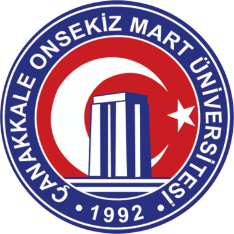 T.C.ÇANAKKALE ONSEKİZ MART ÜNİVERSİTESİLİSANSÜSTÜ EĞİTİM ENSTİTÜSÜYÜKSEK LİSANS TEZİX MADDESININ İKİ FARKLIPROGRAMDA ETKİLERİİsim SOYİSİMZootekni Anabilim DalıÇANAKKALENot: Tez kapağı yüksek lisans tezlerinde “Turkuaz”, doktora tezlerinde “Mavi” dir. (Tez basımı aşamasında bu sayfa basılmayacaktır. Tez dış kapak örneğidir)T.C.T.C.T.C.ÇANAKKALE ONSEKİZ MART ÜNİVERSİTESİÇANAKKALE ONSEKİZ MART ÜNİVERSİTESİÇANAKKALE ONSEKİZ MART ÜNİVERSİTESİLİSANSÜSTÜ EĞİTİM ENSTİTÜSÜLİSANSÜSTÜ EĞİTİM ENSTİTÜSÜLİSANSÜSTÜ EĞİTİM ENSTİTÜSÜYÜKSEK LİSANS TEZİYÜKSEK LİSANS TEZİYÜKSEK LİSANS TEZİX MADDESININ İKİ FARKLI PROGRAMDA ETKİLERİİsim SOYİSİMZootekni Anabilim DalıTezin Sunulduğu Tarih: 15/01/2020Tez Danışmanı:Tez Danışmanı:Tez Danışmanı:Prof. Dr. İsim SOYİSİMProf. Dr. İsim SOYİSİMProf. Dr. İsim SOYİSİMİkinci Tez Danışmanı: (varsa yazılacak)İkinci Tez Danışmanı: (varsa yazılacak)İkinci Tez Danışmanı: (varsa yazılacak)Doç. Dr. İsim SOYİSİMDoç. Dr. İsim SOYİSİMDoç. Dr. İsim SOYİSİMÇANAKKALEÇANAKKALEÇANAKKALE……JÜRİ..….....…...Prof. Dr. İsim SOYİSİMBaşkan…………………………Doç. Dr. İsim SOYİSİMÜye…………………………Dr. Öğr. Üyesi İsim SOYİSİMÜye………………………….Prof. Dr. İsim SOYİSİMMüdürLisansüstü Eğitim EnstitüsüProf. Dr. İsim SOYİSİMMüdürLisansüstü Eğitim EnstitüsüSıra No: ……… (Enstitü tarafından doldurulacak)Bu çalışma Çanakkale Onsekiz Mart Üniversitesi Bilimsel Araştırma Projeleri Koordinasyon Birimince Desteklenmiştir. Proje Numarası: …... (varsa yazılacak)İlkb.İlkbahar sezonuSonb.Sonbahar sezonuKgKilogramgGram %Yüzde oranıykmYağsız kuru maddeATKAyçiçeği tohumu küspesiVKSVücut kondüsyon skoruKBSKKTAKAOKoyun başına sütten kesilen kuzuların toplam ağırlığının koyun ağırlığına oranıFSHFolikül uyarıcı hormonLHLüteinleştirici hormonGn-RHGonadotropin salgılatıcı hormon SCNSuprakiasmatik nükleus SHSSomatik hücre sayısınKoyun/kuzu sayısı TLTürk LirasıKaya türüTane boyutu (mm)İnce taneli1.25Orta taneli1.50 – 2.25Kaba taneli5.50 – 20.25Gürültü Yoğunluğu%10%20%30%40%50%60%70%80%90DBA0.97960.95840.93150.89680.85200.79490.72130.62650.4966MDBUTMF0.97740.91970.81170.79730.83990.84100.80250.70230.3566BPDF0.97830.95360.92290.88380.83230.76340.66800.50960.2585NAFSMF0.97480.95040.92480.89730.86660.83200.79100.73570.6190AWMF0.97280.96220.94840.93150.90980.88160.84370.79040.7028DAMF0.98540.96990.95160.93030.90510.87480.83680.78460.6964ARmF0.98680.97350.95810.94000.91730.88800.84910.79470.7056(3.1)Adı Soyadı:xxx xxxDoğum Yeri:xxxDoğum Tarihi:xx.xx.20xxLisans Öğrenimi :Çanakkale Onsekiz Mart Üniversitesi, Fen-Edebiyat Fakültesi, Matematik Bölümü, 20xxYüksek Lisans Öğrenimi:Çanakkale Onsekiz Mart Üniversitesi, Lisansüstü Eğitim Enstitüsü, Matematik Anabilim Dalı, 20xxDoktora Öğrenimi:Çanakkale Onsekiz Mart Üniversitesi, Lisansüstü Eğitim Enstitüsü, Matematik Anabilim Dalı, 20xxBildiği Yabancı Diller:İngilizceÇalıştığı Kurumlar ve Yıl: xxx xxx xxx, 2015-2016xxx xxx xxx, 2016-2017xxx xxx xxx, 2017-2018E-posta Adresi: xxx@comu.edu.trORCID: 0000-000X-0958-58XX